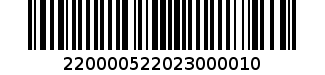 吉林省营业性演出准予许可决定吉文旅审〔2023〕39号 吉林省文化和旅游厅 2023-02-27备注：       1.举办临时搭建舞台、看台的营业性演出，演出举办单位应于演出前提交演出场所合格证明。       2.属于大型群众性活动的演出，在取得公安部门大型活动安全许可后方可举办。演员名单许可/备案事项涉外/涉港澳台营业性演出涉外/涉港澳台营业性演出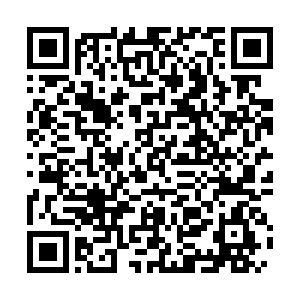 演出名称延吉金豆王国“HYDRO"大型演出延吉金豆王国“HYDRO"大型演出举办单位黑龙江海燕演出经纪有限公司黑龙江海燕演出经纪有限公司证号230000120104230000120104主要演员（团体）MARTINEZ TRILLOS JANNER JOSE（演员名单附后）MARTINEZ TRILLOS JANNER JOSE（演员名单附后）演员人数14（人）入境停留日期2022-10-13至2023-09-16共338天2022-10-13至2023-09-16共338天2022-10-13至2023-09-16共338天2022-10-13至2023-09-16共338天是否属于或含外国人在中国短期工作任务是否属于或含外国人在中国短期工作任务是否属于或含外国人在中国短期工作任务否否本地演出日期2023-03-07至2023-09-022023-03-07至2023-09-022023-03-07至2023-09-022023-03-07至2023-09-02演出场所吉林省延边朝鲜族自治州延吉市延吉市延南路1558号海兰江花园186号楼延吉泰德金豆欢乐园房地产开发有限公司吉林省延边朝鲜族自治州延吉市延吉市延南路1558号海兰江花园186号楼延吉泰德金豆欢乐园房地产开发有限公司演出场次360（场）项目负责人叶荣光联系电话1383601158313836011583演出内容《欧洲现代舞》，《极速飞车》，《高空极限飞轮》，《欧洲民族舞》。《欧洲现代舞》，《极速飞车》，《高空极限飞轮》，《欧洲民族舞》。《欧洲现代舞》，《极速飞车》，《高空极限飞轮》，《欧洲民族舞》。《欧洲现代舞》，《极速飞车》，《高空极限飞轮》，《欧洲民族舞》。序号国家（地区）姓名性别出生日期职务证件类型证件号码证件有效期1哥伦比亚MARTINEZ TRILLOS JANNER JOSE2哥伦比亚CAMPOS RIASCOS YARITZA3哥伦比亚RESTREPO RODRIGUEZ JAVIER ANTONIO4哥伦比亚CABALLERO RODRIGUEZ DONIS5哥伦比亚SALAMANCA RAMIREZ JHON FREDY6哥伦比亚GALVIS RONDON LUZ MARINA7哥伦比亚LEON SAAVEDRA LINCTON8哥伦比亚ROSERO CORDOBA YEISON DANILO9哥伦比亚GOMEZ HOYOS JUAN PABLO10哥伦比亚GONZALEZ MEJIA DIEGO ALEJANDRO11哥伦比亚RAMOS RINCON YAJAIRA ADELINA12哥伦比亚MADERA LOPEZ FREDIS ARTURO13哥伦比亚PALACIO CARABALI MIGUEL ANGEL14哥伦比亚VELASQUEZ GOMEZ CARLOS ALBERTO